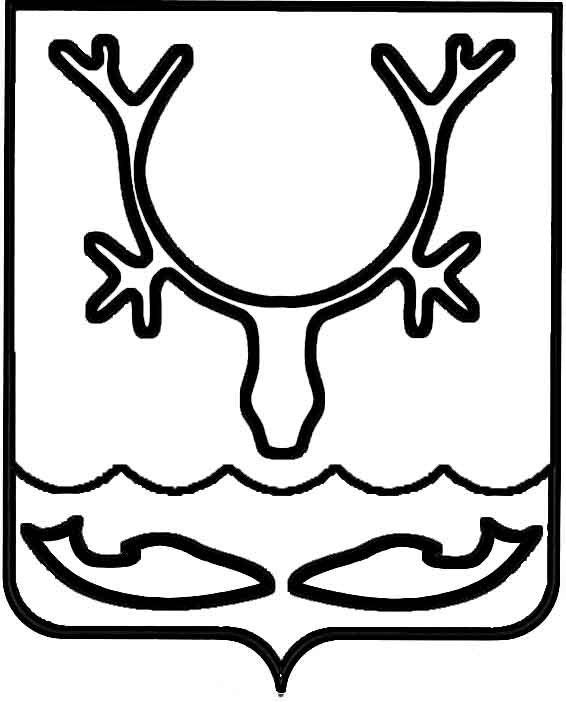 Администрация муниципального образования
"Городской округ "Город Нарьян-Мар"ПОСТАНОВЛЕНИЕОб окончании отопительного сезона 2021-2022 годовВ связи с установлением устойчивых положительных температур наружного воздуха, руководствуясь Правилами предоставления коммунальных услуг собственникам и пользователям помещений в многоквартирных домах и жилых домов, утвержденными Постановлением Правительства Российской Федерации от 06.05.2011 № 354, Администрация муниципального образования "Городской округ "Город Нарьян-Мар"П О С Т А Н О В Л Я Е Т:Завершить отопительный сезон 2021-2022 годов на территории муниципального образования "Городской округ "Город Нарьян-Мар" с 08.06.2022.Контроль за исполнением настоящего постановления возложить на первого заместителя главы Администрации МО "Городской округ "Город Нарьян-Мар".Настоящее постановление вступает в силу со дня его подписания.07.06.2022№749И.о. главы города Нарьян-Мара А.Н. Бережной